Key Stage 1— Summer 2nd– A History of Thetford ForestRSHE: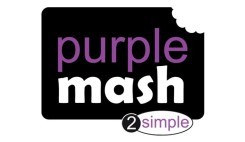 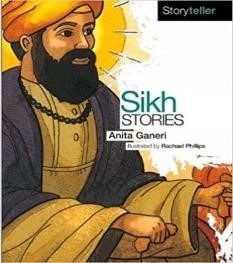 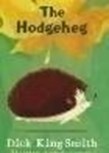 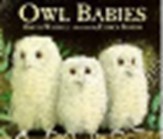 Music- CharangaExplore sound and cre- ate a story.How Does Music Teach Us About Looking After Our Planet?R.E:We will be learning about blessings through Judaism.PE: Complete P.E Team BuildingHealth and WellbeingChanging Me (RSE) Year 1 and Year 2Computing:Coding (Unit 2.1)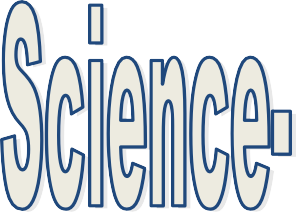 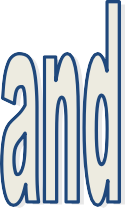 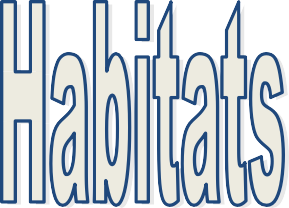 Session 2: Science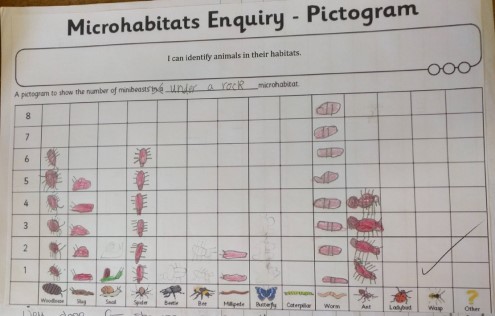 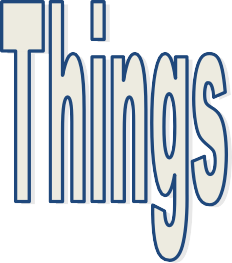 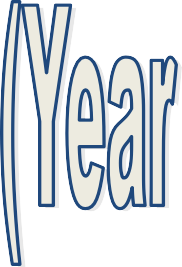 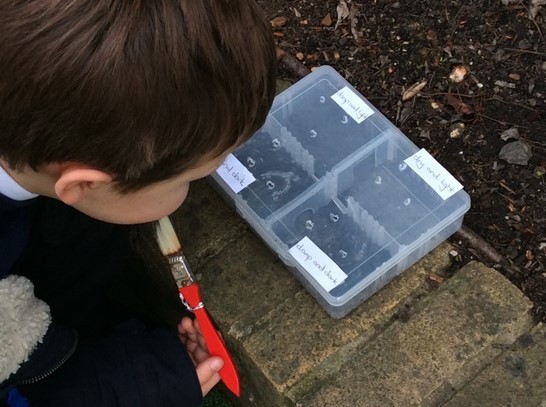 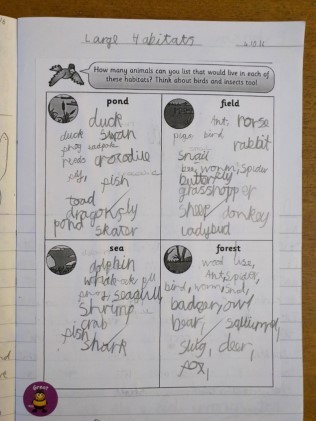 LO: I am learning to identify and name a varie- ty of plants and animals in their habitats,including micro-habitatsWe will be creating a choice chamber to see what habitat the mini-beats prefer.Session 3 ScienceLO: I am learning to identify and name a varie- ty of plants and animals in their habitats,including micro-habitatsWe will be learning about animals thatmight live in differ- ent habitats and why they are suited to the habitats.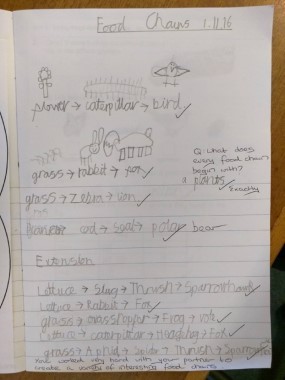 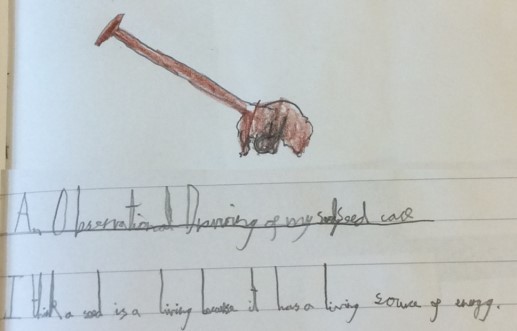 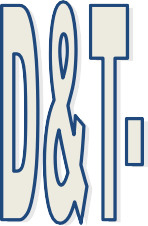 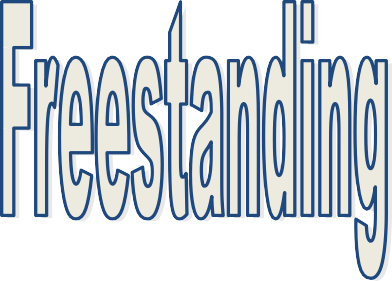 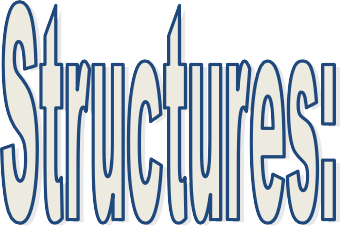 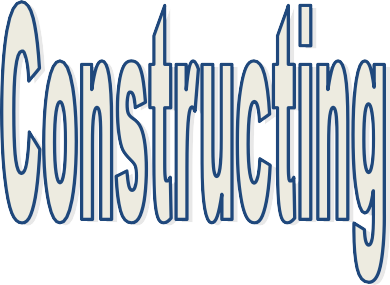 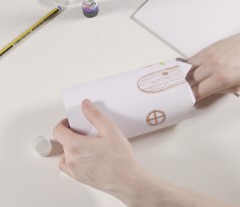 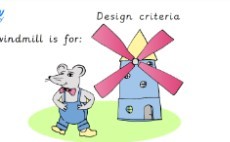 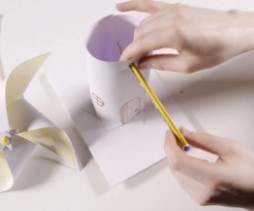 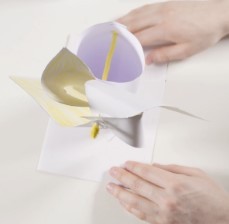 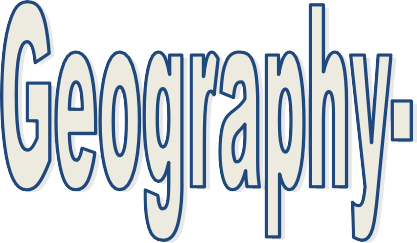 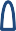 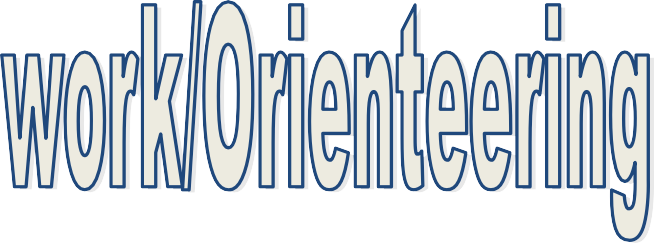 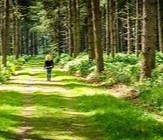 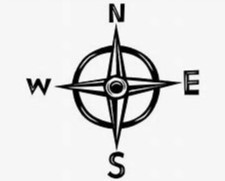 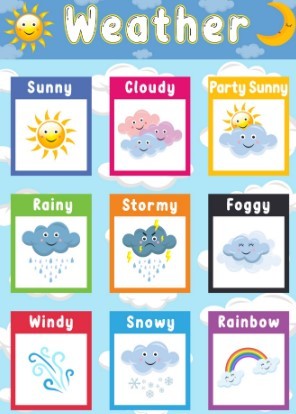 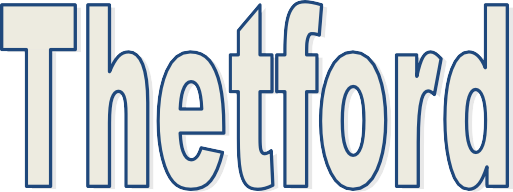 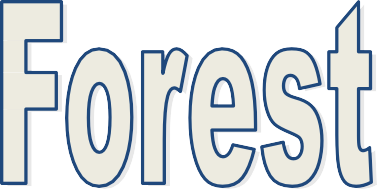 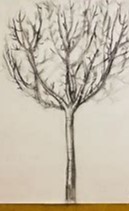 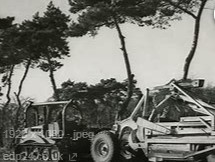 Week 1:R.E Literacy Week Sikh Stories-Anita Ganeri(Sikhism)Week 2:Non-Chronological ReportsWeek 3:Non-Chronological ReportsWeek 4:Letter WritingWeek 5:Letter Writing